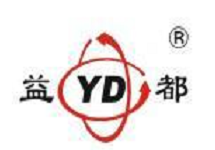 电子远传水表(NB-IoT)无磁DN15-DN25 安装使用说明书益都智能技术（北京）集团有限公司概述现今物联网技术伴随着经济的高速增长已渗透到各个领域，物联网水表也成为了未来智能水表的发展方向。电子远传水表（NB）无磁是益都智能技术（北京）集团有限公司根据市场需求全新研发的一款基于NB-IoT窄带蜂窝技术的智能仪表，不同于传统的远传抄表系统，企业无需自行组网，水表直接接入公网，每个水表都作为一个终端独立工作，安装维护简单，工作运行可靠，能有效解决城市供水抄表难题。工作原理水流入水表后，沿叶轮盒底部进水孔进入计量机构，推动叶轮旋转，并由叶轮盒上部出水孔流出，叶轮转速与水的流量成正比，叶轮转动经减速齿轮传递给指示机构记录出流经水表的使用水总量，因而它也仅适用于单向流动的清洁水。记录的用水量数据通过NB-IoT无线网络接入技术可以与管理中心通信，进行无线抄表、网络充值、故障检测等功能。产品特点NB-IoT（Narrow Band Internet of Things），即基于移动蜂窝网络的窄带物联网，作为远距离无线通讯技术中的佼佼者，NB-IoT 具备高安全、广覆盖、低功耗、大连接和低成本五大亮点，有效保证数据传输稳定，传输距离不受限制部件采用优质材料及防腐蚀处理，具有计量准确、经久耐用、维修方便等优点机电分离式结构，在电子部分故障后可以单独维护或更换，不影响基表的计量无磁采样模式，不惧强磁干扰红外通讯：外界可通过红外接口与水表近端通讯 数据定时上传：到达设定的时间，自动上传数据双向通讯：与软件平台双向通讯LED指示灯：具有工作状态和无线状态指示灯，水表状态一目了然表端触发上线：在表端通过磁控或触摸方式可让水表上线并上传数据内部使用高功率电池，使用寿命长结构紧密，高防水等级设计，也可根据需求自由定制技术参数该水表的各项技术指标均符合国家标准GB/T 778—2018《封闭满管道中水流量的测量  饮用冷水水表和热水水表》，CJ/T224-2012《电子远传水表》的规定水表的安全性能符合CJ 266—2008《饮用水冷水水表安全规则》的规定规格尺寸安装方法水表口径应根据安装地点的管道直径及流量大小来选择适宜口径的水表，选择水表时应根据管道经常使用的流量小于或接近水表的常用流量为宜，不能单纯以管道口径确定水表安装前，应先除去管道内的麻丝、沙石等杂物，以免造成水表出现机械故障水平安装，标度盘均应朝上，表壳上箭头方向必须与水流方向一致；安装位置应避免曝晒、水淹、冰冻和污染，方便拆装和抄表；在雨季、冬季应采取防雨防冻措施水表前、后都应装有阀门，以便切断水源拆装水表装在环状配水管网进水端时，须安装水表专用逆止阀，以防止水表倒转为保证水表计量准确，直接与水表连接的直管段长度（不含阀门等管件）表前应不少于10倍水表标称口径，表后应不少于5倍水表标称口径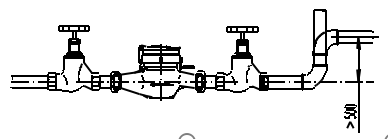 安装示意图七.注意事项不能用于标称压力大于1.0 MPa的管道中；采用二次加压供水的高层建筑，当标称压力大于1.0 MPa时，应采用高压水表使用时表玻璃下面有水或气泡属正常现象；由于水锤影响，不用水时指针有微小窜动亦属正常使用期间会因滤水网堵塞、零件磨损等原因引起误差增大或停走，出现上述情况，用户应将水表送交有关部门进行检修水表安装时面板应朝上或左右倾斜不超过30度，以免影响通讯效果和水表寿命5.  水表在井下安装时，应在距井底20公分以上位置安装。八、产品质保条件水表使用遵循以下行业、国家标准和检定规程：水表相关行业标准：IC卡水表CJ/T 133-2012《IC卡冷水水表》电子远传水表CJ/T 224-2012《IC卡冷水水表》超声波水表CJ/T 434-2013《超声波水表》水表国家标准及检定规程：GB/T778-2018《饮用冷水水表和热水水表》JJG162-2019《饮用冷水水表》以下使用条件，造成的损坏，不在质保范围内：1、长期泥淹水泡，导致锈死；2、水质或管网内杂质过多导致产品故障；3、人为损坏、拆卸铅封、硬物砸坏、火烤等损坏表体结构；4、水温过高，环境温度超过国标正常规定；5、因管网问题或现场安装环境不符合标准要求；6、有线远传表信号线/电源线接入强电、电源线接反导致电路烧坏；7、擅自更改抄表/上传频率，导致电池没电；8、无线远传表安装现场运营商信号强度不满足产品数据传输要求；9、无线远传表安装现场，因金属井盖/金属门等信号屏蔽导致数据传输信号弱。九.水表附件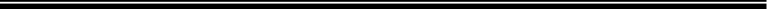 地    址：北京市经济技术开发区兴盛街19号				邮    编：100176传    真：010-67880119								服务热线：400-666-6613网    址：http://www.ydyb.com							 E-mail ：ydybcom@sina.com1通讯方式NB-IoT2工作频段850MHz3发射功率23dBm±2dB4灵敏度-129dBm±1dB5最高工作压力1.0 MPa6最大压力损失ΔP ≤ 0.063 Mpa7准确度等级2级8静态工作电流≤5μA9电池类型3.6V功率型锂电池10电池工作时间≥6年11温度等级T3012防护等级可定制IP68规格（mm）长L（mm）宽W (mm)高H（mm）Q3(m³/h)量程比R1516596+181332.51002019596+181334.01002522596+181336.3100序号名称单位数量1接管螺母套12橡胶垫片个23合格证张14使用说明书份1